Objective: To join a multi-national company, in an entry-level position in the field of Engineering to be able to acquire experience for my professional growth and advancement. SUMMARY OF QUALIFICATIONS:Experienced working in fast-paced environment demanding strong technical, organizational and interpersonal skillsDetail oriented and resourceful in completing projects.Strong work ethics and willingness to work hard to achieve employer objectivesSpeaks, writes and reads fluent EnglishPERSONAL INFORMATION:Birthday	:  June 21, 1978	Age		:  34	Sex		:  Male	Civil Status	:  Married	Height		:  5’10	Weight	             :  160 lbs.	Citizenship	:  FilipinoEDUCATIONAL ATTAINMENT:COLLEGE    	    :     Lyceum Northwestern 			          Philippines			         Course: Bachelor of Science in Civil Engineering	SECONDARY    :     Mother Shepherd School			         Philippines			         (1990 – 1994)	PRIMARY	    :    Mary Cause of our Joy Catholic School			         Philippines			         (1984 – 1990)SPECIAL SKILLS:Field WorkProficient in Microsoft Applications, AutoCAD and Internet.Solution-oriented with excellent communication skills.Drives Light VehiclesPROFESSIONAL EXPERIENCE:Company Name		:  	A.M. PITPITAN ENGINEERING                                                    DESIGN – ENGINEERS - CONSULTANTS			   	Philippines	Position Held		:  	MEP CoordinatorDuration		:  	July 18, 2009 till dateDuties & Responsibilities:Review then monitors actual progress at site against the targeted dates on the latest approved MEP Program.Schedule the Drawings & Material submissions so that to ensure all the approvals/deliveries will be achieved in advance enough prior to the progress of the respective activities.Ensure that all Shop Drawings are well coordinated with MEP services and with the Architectural / Structural Drawings.Feedback the QS Department about any Time and/or Cost implications caused by the Consultant or due to Sub-Contractors’ lack of progress.Ensure that all IN/OUT communications and instructions issued from Client / Consultant are informed to the relevant Sub-Contractors through the proper channels.Oversee the progress from all aspects to ensure completion on time. Alert the Management about any expected delay and point out the reasons.Ensure that all Sub-Contractors are carrying out their Scope of Work as per the awarded Contract. Issue contractual letters whenever lags or deviations from the Scope are noted.Conduct regular meetings with Sub-Contractors to maintain close coordination and to mitigate any obstacles that may obstruct or affect the progress at site.Make sure that all Builder’s Work Drawings are prepared based on the latest Approved Coordinated services, Architectural and Structural Drawings.Follow-up with QA/QC team to expedite the progress of work inspections & approvals.Coordinate with Safety Officer in site and help them in implementing Safety Rules and Regulations.Inspects and assures that the work being carried out complies with the Material Specifications, Approved Drawings and Method Statements.	Photograph & Document the condition of the existing property that might be damaged by the work.Company Name		:	Murray & Roberts International Ltd.,                                                     Kingdom of Bahrain.Project			:	Salam Resort Bahrain.Position Held		:	MEP CoordinatorDuration		:	January 9, 2008 till February 23, 2009Duties & Responsibilities:Coordinate the work of NMR (NASS – Murray & Roberts Joint Venture) with Sub-Contractors (BK Gulf and Mercury) from all aspects.Coordination among BKG & Mercury and the other Sub-Contract Packages (i.e.; Kitchens, Water Features, IT, Lifts & Escalators, Finishes...etc.).Review then monitors actual progress at site against the targeted dates on the latest approved MEP Program (to be generated by MEP Sub-Contractor in-line with the Main Contractor’s Program).Schedule the Drawings & Material submissions so that to ensure all the approvals/deliveries will be achieved in advance enough prior to the progress of the respective activities.Ensure that all Shop Drawings of those different packages (i.e.; Kitchens, Water Features, IT, Lifts & Escalators, Finishes...etc.) are well coordinated with MEP services and with the Architectural / Structural Drawings.Establish the project construction methodology and sequencing the MEP activities in coordination with other teams to suit the project requirements.Systemize and organize the handing-over process among the Sub-Contractors at those interfering / clashing areas.Feedback the QS Department about any Time and/or Cost implications caused by the Consultant or due to Sub-Contractors’ lack of progress.Ensure that all IN/OUT communications and instructions issued from Client / Consultant are informed to the relevant Sub-Contractors through the proper channels.Oversee the progress from all aspects to ensure completion on time. Alert the Management about any expected delay and point out the reasons.Ensure that all Sub-Contractors are carrying out their Scope of Work as per the awarded Contract. Issue contractual letters whenever lags or deviations from the Scope are noted.Conduct regular meetings with Sub-Contractors to maintain close coordination and to mitigate any obstacles that may obstruct or affect the progress at site.Make sure that all Builder’s Work Drawings are prepared based on the latest Approved Coordinated services, Architectural and Structural Drawings.Follow-up with QA/QC team to expedite the progress of work inspections & approvals.Coordinate with Safety Officer in site and help them in implementing Safety Rules and Regulations.Inspects and assures that the work being carried out complies with the Material Specifications, Approved Drawings and Method StatementsCompany Name		:	TECHNICAL & TRADING ESTABLISHMENT                                                    (ESAG Group), UAEDivision		:	Projects Position held		:	Site EngineerDuration		:	February 21, 2006 – January 6, 2008Duties & Responsibilities:Execution Department: Conducts Tool Box Meeting once in a week.Ensures that all workers / laborers are given Safety Induction before going to Site for Safety purposes.Monitors & Supervise site progress.Inspects site conditions prior to start of construction activities.Verifies the compatibility of the site with the designed permanent works.Checks for obstructions.Photograph & Document the condition of the existing property that might be damaged by the work.Make sure all the existing Structures, Property, Utilities and Landscaping are properly protected.Review materials delivered at site for conformance with approved samples materials and equipment and report finding to the Project Engineer or Project Manager.Checks all materials delivered at site are properly stored and report discrepancies to Project Engineer or PM.Inspects the construction of the temporary and permanent works to ensure compliance with the Contract Documents and Approved Shop Drawings and Submittals.Prepares daily logs and reports.Checks all works completed are ready before raising inspection in each and every floor/area.Responsible for raising Inspection of completed works before casting and getting approval for the same.Maintains records of inspections made, tests performed, and works executed, etc.Performs all works in accordance with the Contracts Administration Procedures Manual.Estimation Department:Responsible for taking all the quantities for tender projects as well as awarded / job in hand projects.Responsible for sending Inquiries to Suppliers and VendorsFiling all the Supplier’s Correspondences.Responsible for all the submittals for all the materials as per the Project Specifications.Submits all the Quantities taken to Senior Estimation Engineer for Quotation / Final Offer for the Inquiries.Company Name		:  	A.M. PITPITAN ENGINEERING                                                    DESIGN – ENGINEERS - CONSULTANTS			   	Philippines	Position Held		:  	MEP SupervisorDuration		:  	March 2003 – November 15, 2005Duties and Responsibilities:Supervision / Monitoring of all works regarding the Project.Conducts tool box meeting once in a week.Reporting to the Project Management Team for coordination.Preparing Daily Manpower / Progress Report.Responsible for monitoring all the activities at site.Coordination between MEP & Civil Works and all other works.Ensures that MEP is not the cause of delay for all other works.Responsible in ensuring safe workplace environment of the workers.Ensures that all workers / labor are given Safety Induction before going to Site for Safety purposes.Ensuring that all works are finished on its target date and getting approval for the same.Correspondences to Client, Consultant and other Contractors.Attending all Coordination Meetings regarding all issues at Site and others.Responsible in ensuring safe workplace environment of the workers.Responsible for ensuring that all works related to MEP are not being damaged by other works or other Contractors.Testing & Commissioning.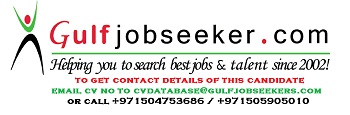 Gulfjobseeker.com CV No: 639126